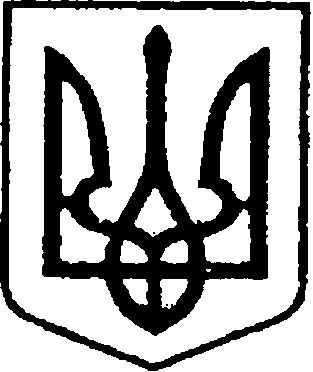 ПРОЄКТУКРАЇНАЧЕРНІГІВСЬКА ОБЛАСТЬН І Ж И Н С Ь К А    М І С Ь К А    Р А Д АВ И К О Н А В Ч И Й    К О М І Т Е ТР І Ш Е Н Н Явід  23 травня  2024 р.			м. Ніжин	  	                            № 240Про внесення змін до положення про преміювання керівників комунальних підприємств, що перебувають у комунальній власності Ніжинської міської територіальної громади Чернігівської області, затвердженогорішенням виконавчого комітету Ніжинської міської ради від 03.04.2024 року № 163«Про умови і розміри оплати праці керівниківкомунальних підприємств, що перебувають у комунальній власності Ніжинської міської територіальної громади Чернігівської області»Відповідно до статей 40, 42, 59, 73 Закону України «Про місцеве самоврядування в Україні», на виконання Постанови Кабінету Міністрів України від 19 травня 1999 року № 859 «Про умови і розміри оплати праці керівників підприємств, заснованих на державній, комунальній власності, та об’єднань державних підприємств» зі змінами та доповненнями, керуючись Регламентом виконавчого комітету Ніжинської міської ради Чернігівської області VIIІ скликання, затвердженого рішенням Ніжинської міської ради від 24.12.2020 року № 27-4/2020 виконавчий комітет Ніжинської міської ради вирішив:Внести зміни до п.2.4. Положення про преміювання керівників комунальних підприємств, що перебувають у комунальній власності Ніжинської міської територіальної громади Чернігівської області, затвердженого рішенням виконавчого комітету Ніжинської міської ради від 03.04.2024 року № 163 «Про умови і розміри оплати праці керівників комунальних підприємств, що перебувають у комунальній власності Ніжинської міської територіальної громади Чернігівської області», та викласти його в новій редакції:«2.4. Проєкт розпорядження міського голови щодо виплати премій керівникам комунальних підприємств, що перебувають у комунальній власності Ніжинської міської територіальної громади Чернігівської області готується відділом юридично–кадрового забезпечення апарату виконавчого комітету міської ради до 30 (31) числа місяця, наступного за звітним періодом (квартал, рік) за результатами розгляду наступних документів:подання підприємства щодо преміювання керівника;довідки щодо виконання основних показників комунального підприємства для виплати премії керівнику за підсумками роботи кварталу (року), (далі – Довідка), що додається;пропозицій відділу економіки виконавчого комітету міської ради про виконання економічних та фінансових показників згідно Довідки».Відділу економіки (Геннадію Тараненку) забезпечити оприлюднення рішення на офіційному сайті Ніжинської міської ради протягом 5-ти днів після його прийняття.Контроль за виконанням даного рішення покласти на першого заступника міського голови з питань діяльності виконавчих органів ради Федора Вовченка та керуючого справами виконавчого комітету Валерія Салогуба.Міський голова								Олександр КОДОЛАДиректор  				 		______________Головний бухгалтер 	     			______________ПОЯСНЮВАЛЬНА ЗАПИСКАдо проєкту рішення виконавчого комітету  Ніжинської міської  ради«Про внесення змін до положення про преміювання керівників комунальних підприємств, що перебувають у комунальній власності Ніжинської міської територіальної громади Чернігівської області, затвердженого рішенням виконавчого комітету Ніжинської міської ради від 03.04.2024 року № 163 «Про умови і розміри оплати праці керівників комунальних підприємств, що перебувають у комунальній власності Ніжинської міської територіальної громади Чернігівської області»Проєкт рішення передбачає:- внесення змін до п.2.4. Положення про преміювання керівників комунальних підприємств, що перебувають у комунальній власності Ніжинської міської територіальної громади Чернігівської області, затвердженого рішенням виконавчого комітету Ніжинської міської ради від 03.04.2024 року № 163;- затвердження форми довідки щодо виконання основних показників комунального підприємства для виплати премії керівнику за підсумками роботи кварталу (року).2. Це забезпечить контроль за діяльністю комунальних підприємств та дасть змогу проаналізувати динаміку змін основних показників підприємств, засновниками яких є Ніжинська міська рада.3. Проєкт рішення підготовлений з дотриманням норм Закону України «Про місцеве самоврядування в Україні», Господарського кодексу України.4.Відповідальний за підготовку проєкту рішення – начальник відділу економіки виконавчого комітету Ніжинської міської ради Геннадій Тараненко.Начальник відділу економіки				                Геннадій ТАРАНЕНКОДовідкаДовідкаДовідкаДовідкащодо виконання основних показників  ___________________  для виплати премії керівнику за підсумками роботи ___ кварталу (року)щодо виконання основних показників  ___________________  для виплати премії керівнику за підсумками роботи ___ кварталу (року)щодо виконання основних показників  ___________________  для виплати премії керівнику за підсумками роботи ___ кварталу (року)щодо виконання основних показників  ___________________  для виплати премії керівнику за підсумками роботи ___ кварталу (року)щодо виконання основних показників  ___________________  для виплати премії керівнику за підсумками роботи ___ кварталу (року)щодо виконання основних показників  ___________________  для виплати премії керівнику за підсумками роботи ___ кварталу (року)щодо виконання основних показників  ___________________  для виплати премії керівнику за підсумками роботи ___ кварталу (року)щодо виконання основних показників  ___________________  для виплати премії керівнику за підсумками роботи ___ кварталу (року)щодо виконання основних показників  ___________________  для виплати премії керівнику за підсумками роботи ___ кварталу (року)щодо виконання основних показників  ___________________  для виплати премії керівнику за підсумками роботи ___ кварталу (року)щодо виконання основних показників  ___________________  для виплати премії керівнику за підсумками роботи ___ кварталу (року)щодо виконання основних показників  ___________________  для виплати премії керівнику за підсумками роботи ___ кварталу (року)№НАЙМЕНУВАННЯ ПОКАЗНИКІВодин. виміру квартал кварталТемп росту (спаду), %Темп росту (спаду), %№НАЙМЕНУВАННЯ ПОКАЗНИКІВодин. вимірупоточного  рокуминулого  рокуТемп росту (спаду), %Темп росту (спаду), %1Обсяг наданих послуг, виконаних робіт, усього (без ПДВ) в т.ч.тис. грн.#ДЕЛ/0!#ДЕЛ/0! населеннямтис. грн.#ДЕЛ/0!#ДЕЛ/0!бюджетними установами та ін. споживачами тис. грн.#ДЕЛ/0!#ДЕЛ/0!2Оплачено послуг, усього (без ПДВ) в т.ч.тис. грн.#ДЕЛ/0!#ДЕЛ/0! населеннямтис. грн.#ДЕЛ/0!#ДЕЛ/0!бюджетними установами та ін. споживачами тис. грн.#ДЕЛ/0!#ДЕЛ/0!пільгамитис. грн.#ДЕЛ/0!#ДЕЛ/0!3Рівень проплати, усього в т.ч.%#ДЕЛ/0!#ДЕЛ/0! населенням%#ДЕЛ/0!#ДЕЛ/0!бюджетними установами та ін. споживачами %#ДЕЛ/0!#ДЕЛ/0!пільгами%#ДЕЛ/0!#ДЕЛ/0!4Розрахунки за енергоносії %#ДЕЛ/0!#ДЕЛ/0!5Рентабельність, (чистий фінансовий результат /обсяг наданих послуг)*100%%#ДЕЛ/0!#ДЕЛ/0!6Середньооблікова чисельність  працюючихчол.#ДЕЛ/0!#ДЕЛ/0!в т.ч. адміністративно-управлінський персонал (включаючи фахівців та спеціалістів)чол.#ДЕЛ/0!#ДЕЛ/0!7Середньомісячна заробітна плата в еквіваленті повної зайнятості грн.#ДЕЛ/0!#ДЕЛ/0!8Дебіторська заборгованість (поточна), усього в т.ч. затис. грн.#ДЕЛ/0!#ДЕЛ/0! товари, роботи, послугитис. грн.#ДЕЛ/0!#ДЕЛ/0! розрахунками з бюджетомтис. грн.#ДЕЛ/0!#ДЕЛ/0!інша поточна заборгованість тис. грн.#ДЕЛ/0!#ДЕЛ/0!9Дебіторська заборгованість (прострочена), усьоготис. грн.#ДЕЛ/0!#ДЕЛ/0!10Кредиторська заборгованість (поточна), усього в т.ч. затис. грн.#ДЕЛ/0!#ДЕЛ/0! товари, роботи, послугитис. грн.#ДЕЛ/0!#ДЕЛ/0!розрахунками з бюджетомтис. грн.#ДЕЛ/0!#ДЕЛ/0!розрахунками зі страхуваннятис. грн.#ДЕЛ/0!#ДЕЛ/0!розрахунками з оплати праці тис. грн.#ДЕЛ/0!#ДЕЛ/0!одержаними авансамитис. грн.#ДЕЛ/0!#ДЕЛ/0!інша поточна заборгованість тис. грн.#ДЕЛ/0!#ДЕЛ/0!11Кредиторська заборгованість (прострочена), усього тис. грн.#ДЕЛ/0!#ДЕЛ/0!12Відшкодування вартості послуг (тарифу)%#ДЕЛ/0!#ДЕЛ/0!13Фінансовий результат до оподаткування (+;-)тис. грн.#ДЕЛ/0!#ДЕЛ/0!14Чистий фінансовий результат (+;-)тис. грн.#ДЕЛ/0!#ДЕЛ/0!15Затвердження річного фінансового планутак/ні16Наявність обґрунтованих скаргтак/ні17Допущення на підприємстві  нещасного випадку так/ні18Порушення трудової дисципліни, притягнення до дисциплінарної відповідальності  керівникатак/ні